Adatbázis- és szoftverfejlesztés gyakorlat (10817-12)
javító vizsga témakörök
9. évfolyamProgramozási nyelvek alapfogalmaiKonzol alkalmazás készítése, alapvető szintaktikai, szemantikai szabályokBeolvasás, kiíratás konzolbaVáltozók fogalma, változó deklarálásaAritmetikai műveletek, operátorok alkalmazásaCiklusok. FOR ciklus szerkezete, alkalmazásaElágazás, egyágú és kétágú szelekció: IF utasításTöbbágú szelekció, SWITCH utasításA javító vizsga két tétel húzásából fog állni. Az A tétel tartalmazni fogja a felsorolt témakörök elméleti számonkérését, a B tétel pedig egy ezekhez kapcsolódó program elkészítése lesz!Ajánlott irodalom:Jónás Katalin: A C# nyelv és a programozás alapjai (J.O.S. Stúdió)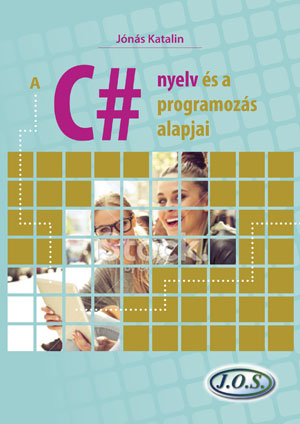 